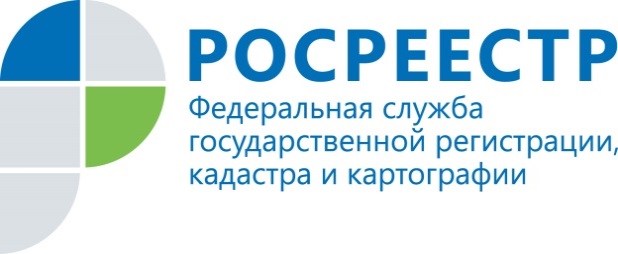 ПРЕСС-РЕЛИЗПомощник руководителя Управления Росреестра по Приморскому краю по СМИ  А. Э. Разуваева+7 (423) 241-30-58моб. 8 914 349 45 85
25press_rosreestr@mail.ruhttps://rosreestr.ru/  690091, Владивосток, ул. Посьетская, д. 48Благодаря сотрудникам Управления Росреестра по Приморскому краю в дачном товариществе наведен порядок        Правление садоводческого некоммерческого товарищества «Аргус», расположенного в Надеждинском районе, урочище Мирное, одно из многих, попавшее в сложную ситуацию – большая часть брошенных земельных участков, по разным причинам позабытых собственниками, заросли бурьяном. Правление обратилось в Управление Росреестра по Приморскому краю. Благодаря специалистам Артёмовского межмуниципального отдела в товариществе начал наводиться порядок. 	По словам председателя товарищества, в силу разных причин правообладатели перестали обрабатывать принадлежащие им садовые участки, оплачивать членские взносы и посещать товарищество, а их контактные данные давно утеряны.  Некоторые из садоводов и вовсе позабыли о том, что имеют в собственности участки и ряд обязанностей по отношению к садоводческому товариществу. Ситуация несколько изменилась после улучшения дорожной инфраструктуры и введенного в строй низководного моста Де-Фриз – Седанка, позволившего садоводам значительно быстрее добираться до товарищества из г. Владивосток.  Тем не менее большая часть позабытых участков так и остались невостребованными, являясь постоянной угрозой пожарной безопасности и имуществу остальных членов СНТ. Ситуация начала меняться после обращения в Артемовский межмуниципальный отдел Управления Росреестра по Приморскому краю, сотрудники которого предоставили садоводам подробную консультацию о порядке обследования брошенных участков, методах поиска и воздействия на безответственных хозяев. Специалистами отдела были обследованы десятки брошенных участков, составлены акты обследования и отправлены соответствующие уведомления нерадивым садоводам. Кроме того, руководство отдела разработало многоступенчатую систему работы с садоводами, не использующими свои земельные участки по их целевому назначению – от беседы с гражданином до составления протокола об административном правонарушении и наложения денежного штрафа.Меры административного воздействия принесли свои плоды – «потревоженные» собственники земельных участков, не желая быть привлеченными к административной ответственности по п.3 ст. 8.8 КОАП РФ, стали выходить «из тени», заявлять свои права на земельные наделы (или отказываться от них в установленном законом порядке), гасить задолженности по взносам и наводить порядок на своих заброшенных дачах. Процесс находится на начальной стадии, но служит ярким примером эффективной работы органа государственного земельного надзора.   О РосреестреФедеральная служба государственной регистрации, кадастра и картографии (Росреестр) является федеральным органом исполнительной власти, осуществляющим функции по государственной регистрации прав на недвижимое имущество и сделок с ним, по оказанию государственных услуг в сфере ведения государственного кадастра недвижимости, проведению государственного кадастрового учета недвижимого имущества, землеустройства, государственного мониторинга земель, навигационного обеспечения транспортного комплекса, а также функции по государственной кадастровой оценке, федеральному государственному надзору в области геодезии и картографии, государственному земельному надзору, надзору за деятельностью саморегулируемых организаций оценщиков, контролю деятельности саморегулируемых организаций арбитражных управляющих. Подведомственными учреждениями Росреестра являются ФГБУ «ФКП Росреестра» и ФГБУ «Центр геодезии, картографии и ИПД». В ведении Росреестра находится ФГУП «Ростехинвентаризация – Федеральное БТИ». 